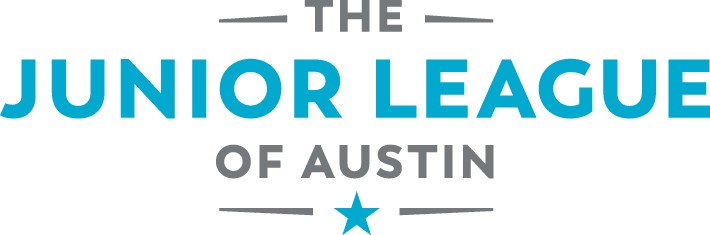 COMMUNITY PROJECT REQUEST FOR PROPOSAL CHANGEPlease check type of change(s) requested:________      	Budget Change (Please attach a JLA budget change request form that includes a line-item budget worksheet and a budget narrative.  Submit to JLA Community Treasurer at communitytreasurer@jlaustin.org.)________  	Personnel Change (Please attach explanation and updated contact info. Submit to JLA Community Vice President at communityvp@jlaustin.org.)________      	Programmatic Change (Please attach a description of the programmatic change, impact on JLA project and plans for volunteer adjustment and changes. Submit to JLA Community Vice President at communityvp@jlaustin.org.)Please complete this form, along with supplemental documentation, to the appropriate JLA contact.    Date Submitted:Organization Name: Primary Contact:Address:Phone Number:Email Address: